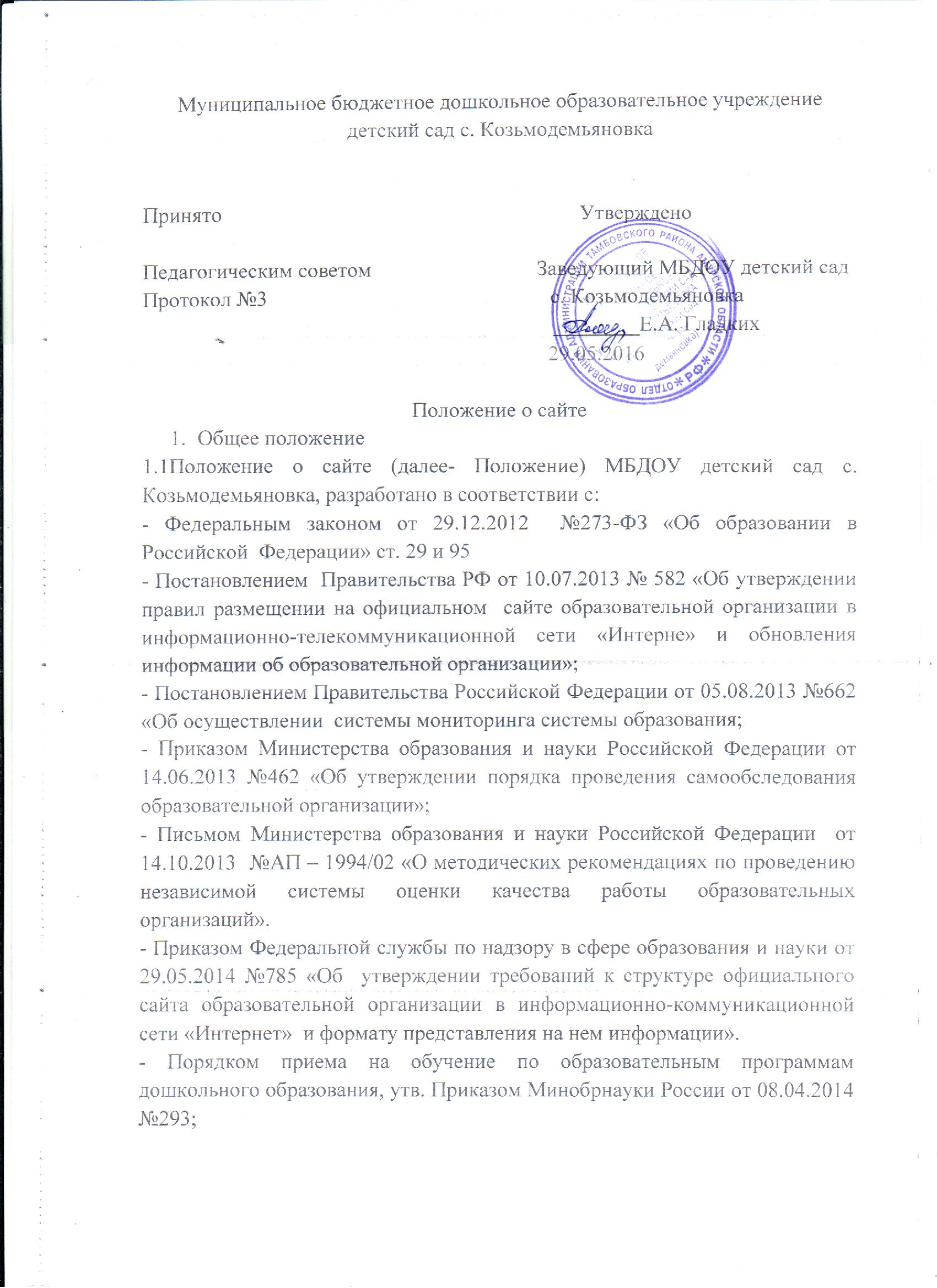 1.2. Положение определяет статус, основные понятия, принципы организации и ведения официального сайта МБДОУ детский сад с. Козьмодемьяновка (далее – ДОУ).1.3. Функционирование официального сайта ДОУ регламентируется  действующим законодательством РФ, Положением, приказом руководителя ДОУ.1.4. Официальный сайт ДОУ является электронным общедоступным информационным ресурсом, размещенным в сети «Интернет».1.5. Целями создания официального сайта ДОУ являются: - обеспечение открытости деятельности ДОУ; - реализация прав граждан на доступ к открытой информации при соблюдении норм профессиональной этики педагогической деятельности и норм информационной безопасности; - реализация принципов единства культурного и образовательного пространства, демократического государственного общественного управления ДОУ; - информирование общественности о развитии и результатах уставной деятельности ДОУ, поступлении и расходовании материальных и финансовых средств;- защита прав и интересов участников образовательного процесса. 1.6. Положение регулирует информационную структуру официального сайта ДОУ в сети "Интернет", порядок размещения и обновления информации, а также порядок обеспечения его функционирования. 1.7. Положение принимается педагогическим Советом и утверждается руководителем ДОУ. 2. Информационная структура официального сайта ДОУ 2.1. Информационный ресурс официального сайта ДОУ формируется из общественно- значимой информации в соответствии с уставной деятельностью ДОУ для всех участников образовательного процесса, деловых партнеров, заинтересованных лиц. 2.2. Информационный ресурс официального сайта ДОУ является открытым и общедоступным. Информация официального сайта ДОУ излагается общеупотребительными словами (понятными широкой аудитории) на русском . 2.3. Информация, размещаемая на официальном сайте ДОУ, не должна: - нарушать права субъектов персональных данных; - нарушать авторское право; - содержать ненормативную лексику; - унижать честь, достоинство и деловую репутацию физических и юридических лиц; - содержать государственную, коммерческую или иную специально охраняемую тайну; - содержать информационные материалы, содержащие призывы к насилию и насильственному изменению основ конституционного строя, разжигающие социальную, расовую, межнациональную и религиозную рознь, пропаганду наркомании, экстремистских религиозных и политических идей; - содержать материалы, запрещенные к опубликованию законодательством РФ; - противоречить профессиональной этике в педагогической деятельности. 2.4. Размещение информации рекламно-коммерческого характера допускается только по согласованию с руководителем ДОУ. Условия размещения такой информации регламентируются Федеральным законом от 13.03.2006 № 38-ФЗ "О рекламе" и специальными договорами. 2.5. Информационная структура официальногосайта ДОУ определяется в соответствии с задачами реализации государственной политики в сфере образования. 2.6. Информационная структура официального сайта ДОУ формируется из двух видов информационных материалов: обязательных к размещению на сайте ДОУ (инвариантный блок) и рекомендуемых к размещению (вариативный блок). 2.7. ДОУ размещает на официальном сайте специальный раздел "Сведения об образовательной организации" с подразделами: "Основные сведения", "Структура и органы управления образовательной организацией", "Документы", "Образование", "Руководство. Педагогический состав", "Материально-техническое обеспечение и оснащенность образовательного процесса". "Виды материальной поддержки", "Платные образовательные услуги", "Финансово-хозяйственная деятельность", "Вакантные места для приема (перевода)", содержащими: 2.7.1. информацию: - о дате создания ДОУ, об учредителе, учредителях ДОУ, о месте нахождения ДОУ и ее филиалов (при наличии), режиме, графике работы, контактных телефонах и об адресах электронной почты; - о структуре и об органах управления ДОУ, в т. ч.: наименование структурных подразделений (органов управления); фамилии, имена, отчества и должности руководителей структурных подразделений; места нахождения структурных подразделений; адреса официальных сайтов в сети "Интернет" структурных подразделений (при наличии); адреса электронной почты структурных подразделений (при наличии): сведения о наличии положений о структурных подразделениях (об органах управления) с приложением копий указанных положений (при их наличии);- об уровне образования; - о формах обучения; - о нормативном сроке обучения; - о сроке действия государственной аккредитации образовательной программы (при наличии государственной аккредитации); - об описании образовательной программы с приложением ее копии; - об учебном плане с приложением его копии; - о методических и об иных документах, разработанных ДОУ для обеспечения образовательного процесса; - о численности воспитанников обучающихся по реализуемым образовательным программам за счет бюджетных ассигнований федерального бюджета, бюджетов субъектов РФ, местных бюджетов и по договорам об образовании за счет средств физических и (или) юридических лиц; - о языках, на которых осуществляется образование; - о федеральных государственных образовательных стандартах и об образовательных стандартах (с приложением их копий либо гиперссылки на соответствующие документы на сайте Минобрнауки России);- о руководителе образовательного учреждения, его заместителях, руководителях филиалов образовательной организации (при их наличии), в т. ч.: фамилия, имя, отчество (при наличии) руководителя, его заместителей; должность руководителя, его заместителей; контактные телефоны; адрес электронной почты; - о персональном составе педагогических работников с указанием уровня образования, квалификации и опыта работы, в т. ч.: фамилия, имя, отчество (при наличии) работника; занимаемая должность (должности); преподаваемые дисциплины; ученая степень (при наличии); ученое звание (при наличии); наименование направления подготовки и (или) специальности; данные о повышении квалификации и (или) профессиональной переподготовке (при наличии); общий стаж работы; стаж работы по специальности; - о материально-техническом обеспечении образовательной деятельности, в т. ч. сведения о наличии оборудованных учебных кабинетов, объектов для проведения практических занятий, библиотек, объектов спорта, средств обучения и воспитания, об условиях питания и охраны здоровья обучающихся, о доступе к информационным системам и информационно-телекоммуникационным сетям, об электронных образовательных ресурсах, к которым обеспечивается доступ воспитанников;- о количестве вакантных мест для приема (перевода) на места, финансируемые за счет- бюджетных ассигнований федерального бюджета, бюджетов субъектов РФ, местных бюджетов, по договорам об образовании за счет средств физических и (или) юридических лиц), в том числе: - о наличии свободных мест для приема детей, не проживающих на закрепленной территории не позднее 1 июля; - о наличии и условиях предоставления воспитанникам мер социальной поддержки; - об объеме образовательной деятельности, финансовое обеспечение которой осуществляется за счет бюджетных ассигнований федерального бюджета, бюджетов субъектов РФ, местных бюджетов, по договорам об образовании за счет средств физических и (или) юридических лиц; - о поступлении финансовых и материальных средств и об их расходовании по итогам финансового года; 2.7.2. Копии: - Устава ДОУ; - лицензии на осуществление образовательной деятельности (с приложениями); - плана финансово-хозяйственной деятельности ДОУ, утвержденного в установленном законодательством РФ порядке, или бюджетной сметы ДОУ; - локальных нормативных актов, предусмотренных ч. 2 ст. 30 Федерального закона "Об образовании в Российской Федерации", правил внутреннего распорядка обучающихся, правил внутреннего трудового распорядка и коллективного договора; 2.7.3. отчет о результатах самообследования; 2.7.4. документ о порядке оказания платных образовательных услуг, в т. ч. образец договора об оказании платных образовательных услуг 2.7.5.предписания органов, осуществляющих государственный контроль (надзор) в сфере образования, отчеты об исполнении таких предписаний: 2.7.6.публичный доклад (вправе разместить) 2.7.7.примерную форму заявления о приеме; 2.7.8. уведомление о прекращении деятельности; 2.7.9. иную информацию, которая размещается, опубликовывается по решению ДОУ и (или) размещение, опуубликование которой являются обязательными в соответствии с законодательством РФ. 2.8. Информационные материалы вариативного блока могут быть расширены ДОУ и должны отвечать требованиям пп. 2.1-2.7 Положения. 2.9. Файлы документов представляются в форматах Portable Document Files (pdf), Microsoft Word / Microsoft Excel (.doc, docx, .xls, .xlsx). Open Document Files (.odt, ods). 2.10.Все файлы, ссылки на которые размещены на страницах соответствующего раздела, должны удовлетворять следующим условиям: - максимальный размер размещаемого файла не должен превышать 15 мб. Если размер файла превышает максимальное значение, то он должен быть разделен на несколько частей (файлов), размер которых не должен превышать максимальное значение размера файла; - -сканирование документа должно быть выполнено с разрешением не менее 75 dpi; - отсканированный текст в электронной копии документа должен быть читаемым. 2.11. Информация инвариантного блока представляется на сайте в текстовом и (или) табличном формате, обеспечивающем ее автоматическую обработку (машиночитаемый формат) в целях повторного использования без предварительного изменения человеком. 2.12. Все страницы, содержащие сведения инвариантного блока должны содержать специальную html-разметку, позволяющую однозначно идентифицировать информацию. Данные, размеченные указанной html-разметкой, должны быть доступны для просмотра посетителями сайта на соответствующих страницах специального раздела. 2.13. Органы управления образованием могут вносить рекомендация по содержанию, характеристикам дизайна и сервисных услуг официального сайта ДОУ. 3. Порядок размещения и обновления информации на официальном сайте ДОУ 3.1. ДОУ обеспечивает координацию работ по информационному наполнению официального сайта. 3.2. ДОУ самостоятельно обеспечивает: - размещение материалов на официальном сайте ДОУ в текстовой и (или) табличной формах, а также в форме копий документов: - доступ к размещенной информации без использования программного обеспечения, установка которого на технические средства пользователя информации требует заключения лицензионного или иного соглашения с правообладателем программного обеспечения, предусматривающего взимание с пользователя информации платы; - защиту информации от уничтожения, модификации и блокирования доступа к ней, а также иных неправомерных действий в отношении нее; - возможность копирования информации на резервный носитель, обеспечивающий ее восстановление; - защиту от копирования авторских материалов; - постоянную поддержку официального сайта ДОУ в работоспособном состоянии; - взаимодействие с внешними информационно-телекоммуникационными сетями, сетью "Интернет"; - разграничение доступа персонала и пользователей к ресурсам официального сайта и правам на изменение информации, 3.3. Содержание официального сайта ДОУ формируется на основе информации, предоставляемой участниками образовательного процесса ДОУ. 3.4. Подготовка и размещение информационных материалов инвариантного блока официального сайта ДОУ регламентируется приказом руководителя ДОУ. 3.5. Список лиц, обеспечивающих подготовку, обновление и размещение материалов инвариантного блока официального сайта ДОУ, обязательно предоставляемой информации и возникающих в связи с этим зон ответственности, утверждается приказом руководителя ДОУ. 3.6. Официальный сайт ДОУ размещается по адресу: mbdousadovoe.jimdo.com с обязательным предоставлением информации об адресе вышестоящему органу управления образованием. 3.7. Адрес официального сайта ДОУ и адрес электронной почты ДОУ отражаются на официальном бланке ДОУ. 3.8. При изменении устава и иных документов ДОУ, подлежащих размещению на официальном сайте ДОУ, обновление соответствующих разделов сайта производится не позднее 10 рабочих дней после утверждения указанных документов. 4 Ответственность и обязанности за обеспечение функционирования официального сайта ДОУ 4.1. Обязанности лиц, назначенных приказом руководителя ДОУ: - обеспечение постоянного контроля за функционированием официального сайта ДОУ; 4.2. Дисциплинарная и иная предусмотренная действующим законодательством РФ ответственность за качество, своевременность и достоверность информационных материалов возлагается на ответственных лиц ДОУ, согласно п. 3.5 Положения. 4.3.Лица, ответственные за функционирование официального сайта ДОУ, несут ответственность: - за отсутствие на официальном сайте ДОУ информации, предусмотренной п. 2.8 Положения; - за нарушение сроков обновления информации в соответствии с пп. 3.8,4.3 Положения; -за размещение на официальном сайте ДОУ недостоверной информации. 5. Финансовое, материально-техническое обеспечение функционирования официального сайта ДОУ 5.1. Оплата работы ответственных лиц по обеспечению функционирования официального сайта ДОУ из числа участников образовательного процесса производится согласно Положению об оплате труда.